CAWTHORNE PARISH COUNCIL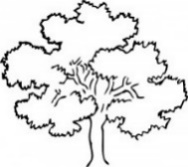 PARISH NOTES DECEMBER 2018Resignation of councillorThe Parish Council are sorry to have to announce the resignation of Cllr Diana Asquith.  Cllr Asquith has given many years of service to the council and the village and has been the chairman of the planning committee for a number of years. She will continue to look after the trough on the Green and the pots in the Peace Garden.  She was a jewel in the council and will be missed. The Parish Council wish her well.Following the resignation of Cllr Asquith, Cllr Barron has been elected to the planning committee and Cllr Eyre to the Budget and Finance committee.GrantsThere is a small amount of grant money still available to any bona fide organisation in Cawthorne for one off capital projects. To apply download the application form from the Cawthorne website and return to the Clerk to the Council.www.cawthorne.co.uk<TheCouncil<GrantsAlternatively contact the Clerk, details overleaf.You are also welcome to apply for grant money which will be paid out in the financial year 2019/20.Parking in the villageParking is always a problem in Cawthorne. Please park considerably; do not block driveways; park as close to the kerb or wall as possible to allow traffic to pass, remember buses have to be able to get through; accept that at times you will have to park and walk.Village Christmas treeThis year the village Christmas tree is kindly sponsored by Financial Flair Bookkeeping. It has been purchased from Cannon Hall Garden Centre. Christmas Barnsley bus and train servicesChristmas Eve: Saturday timetables with last departures between 6pm & 7pmChristmas Day: No servicesBoxing Day: No servicesThursday 27th: Buses, Saturday service, trains normal service with late startFriday 28th: Buses Saturday service, trains normalSaturday 29th: Normal Saturday services (trains may be subject to strike action)Sunday 30th: Normal Sunday servicesNew Year’s Eve: Buses Saturday service with last departure between 6pm & 7.30pm, trains normal service with last departure between 7pm & 9pmNew Year’s Day: No bus service, trains normal with late start.2nd Jan: Buses Saturday service, trains normalFor more details go to travelsouthyorkshire.com/ChristmasParish Council MeetingThe next Parish Council meeting is on Thursday 3rd January 2019 at 7.40pm in the Moxon Room, Cawthorne Village Hall.  The public are entitled and encouraged to attend any Parish Council meeting or committee meeting.  Council contact details and details of Parish Council meetings are overleaf Cawthorne Parish Councillors contact detailsD Cynthia Hindley, 35 Darton Road, Cawthorne, S75 4HU  Tel: 01226 790886 ChairmanPeter Kilner, The Mistal, Flash House Farm, Lane Head Road, Cawthorne S75 4AJ  						  	Tel: 01226 790246 Vice-ChairmanDavid Barron, david_barron@btconnect.com, Tel: 01226 791000, 07973815091Robert Barr, Cinder Hill Farm, Cinderhill Lane, Cawthorne S75 4JA  Tel: 01226 790318Margaret Broadhead, 4 Lower Collier Fold, Cawthorne S75 4HT  Tel: 01226 790848Eric Ellis, Pashley Green Farm, North Lane, Cawthorne S75 4AF  Tel: 01226 794282Stephen Eyre, 33 St Juliens Way, Cawthorne S75 4ES, cllreyre@icloud.com, 										Tel: 01226 790560  John Walker, 3 Five Acres, Cawthorne S75 4HZ.  Tel: 01226 790530  Parish ClerkMrs S Maxine Bashforth, Mustard Hill Cottages, , Hoylandswaine, Sheffield S367HD            Tel:01226 765569          e-mail  cawthorneparishclerk@msn.com  Cawthorne Parish Council websitewww.cawthorne.org.ukContacting the CouncilIf any parishioners have any concerns they wish to bring to the attention of the council please contact the Clerk or one of the councillors.Public attendance at Parish Council meetingsAll parishioners are welcome and are encouraged to attend Parish Council meetings.  Councillors and the Clerk will be in attendance at 7.30pm to answer any questions members of the public may have. The public are not permitted to participate in the formal meeting of the Council unless they have informed the Clerk by 7.20 pm on the day of the meeting that they wish to speak on a particular agenda item. Members of the public will be allowed to address the Council for no longer than three minutes. See Parish notice board for notification of the next meeting and the agenda. The agenda will also be available on the website, as are minutes of Parish Council meetings. Website, www.cawthorne.org.ukPenistone East Ward Councillors contact detailsCllr Robert Barnard     tel: 07811430948   email: cllrrobertbarnard@barnsley.gov.ukCllr Paul Hand-Davis   tel: 07814615497   email: cllrpaulhand-davis@barnsley.gov.ukCllr John Wilson          tel: 07772730878   email: cllrjohnwilson@barnsley.gov.uk